โรงเรียนภูเก็ตวิทยาลัย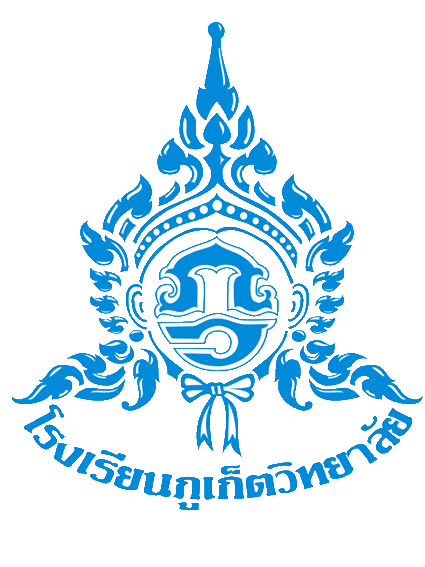 แบบรายงานผลการปฏิบัติงานตามคำสั่งโรงเรียนและอื่น ๆ (หน่วยงานต้นสังกัด)____________________________________________________________________________________________________________________ส่วนที่ 1  รายละเอียดของคำสั่ง/ประกาศ/บันทึกข้อความตามคำสั่ง / ประกาศ / บันทึกข้อความและอื่น ๆ  ของ.......................................................................................ที่...................................................  ลงวันที่ .......................................................................................................เรื่อง......................................................................................................................................................................ส่วนที่ 2  รายละเอียดการปฏิบัติหน้าที่หน้าที่ที่ได้รับมอบหมาย......................................................................................................................................................................................................................................................................................................................ปฏิบัติหน้าที่  เมื่อวันที่.......เดือน............................พ.ศ............ถึง  วันที่.......เดือน............................พ.ศ............รวมชั่วโมงการปฏิบัติงาน ............................ ชั่วโมงสถานที่ปฏิบัติงาน ...............................................................................................................................................ส่วนที่ 3  ผลการปฏิบัติหน้าที่..........................................................................................................................................................................................................................................................................................................................................................................................................................................................................................................................................ลงชื่อ...............................................ผู้รายงาน(.............................................)ครู........../...................../..............ลงชื่อ.............................................ผู้รับรองรายงาน 1             ลงชื่อ.............................................ผู้รับรองรายงาน 2       (.............................................)			           (นายวัชรศักดิ์  สงค์ปาน)รองผู้อำนวยการ กลุ่มบริหารงาน .........................		       ผู้อำนวยการโรงเรียนภูเก็ตวิทยาลัย    ........../...................../..............				         ........../...................../..............